NÁVŠTĚVA HYPERMARKETU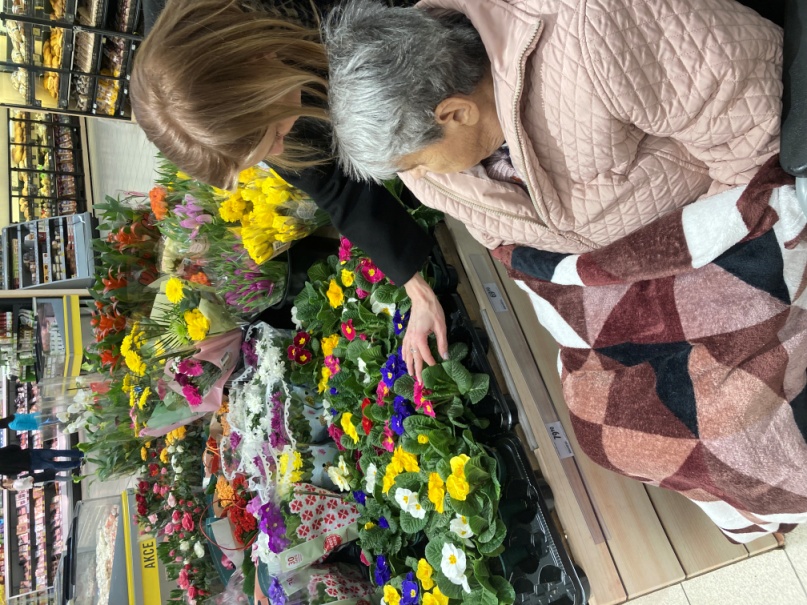 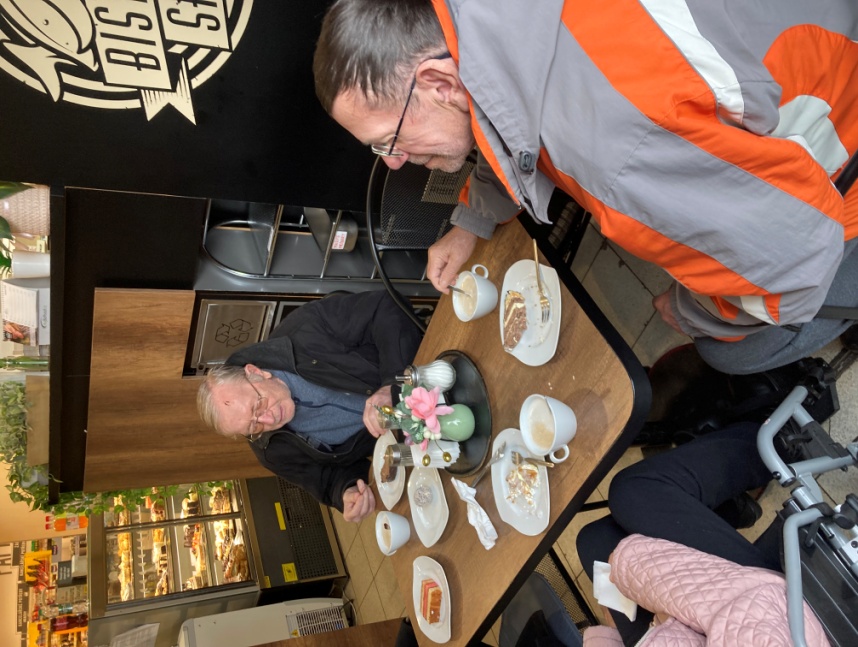 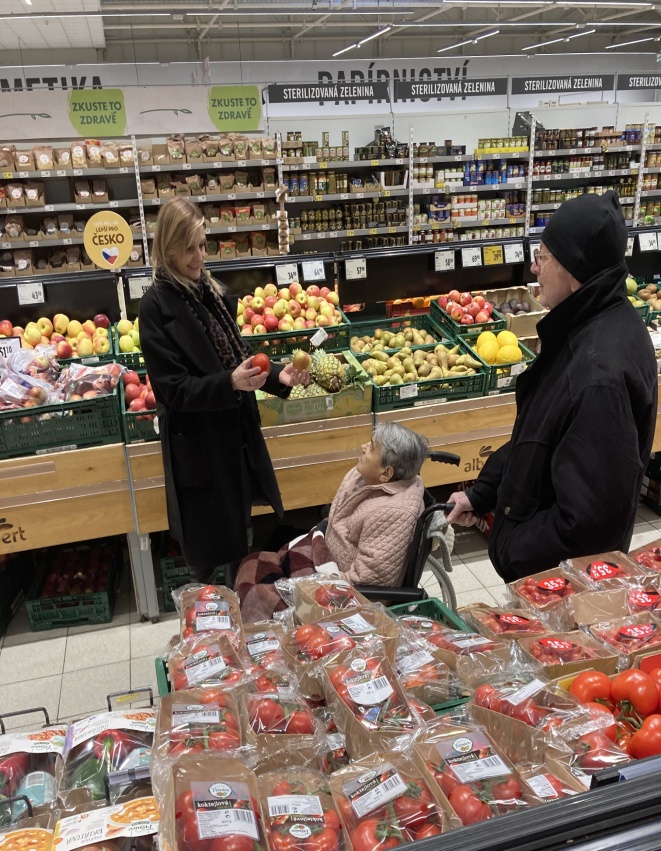 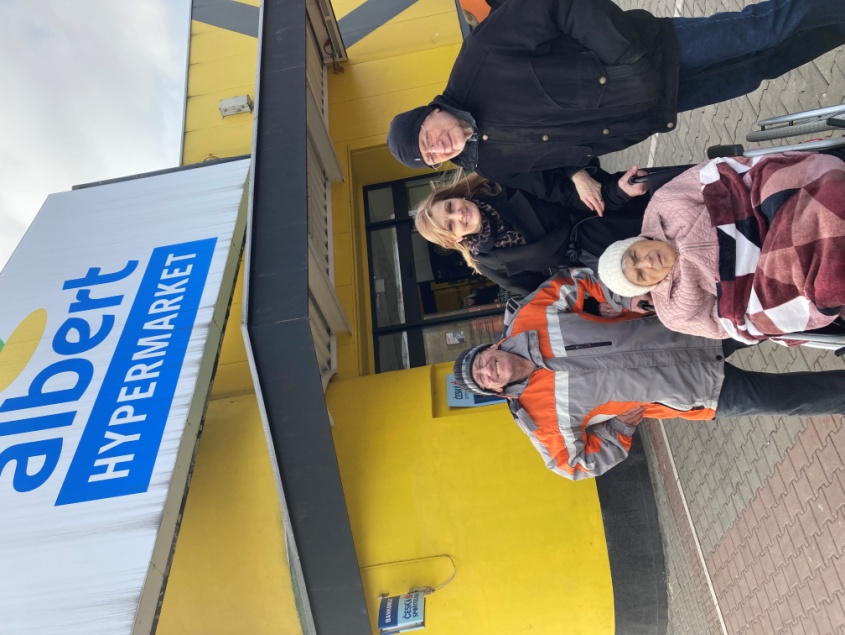 